图 书 推 荐中文书名：《二手书店情书》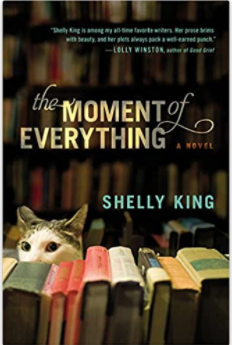 英文书名：The Moment of Everything 作    者：Shelly King 出 版 社：Grand Central Publishing代理公司：Foundry/ANA/Jackie Huang出版日期：2014年9月页    数：288页审读资料：电子稿代理地区：中国大陆、台湾地区类    型：大众文学中文简体字版曾授权，版权已回归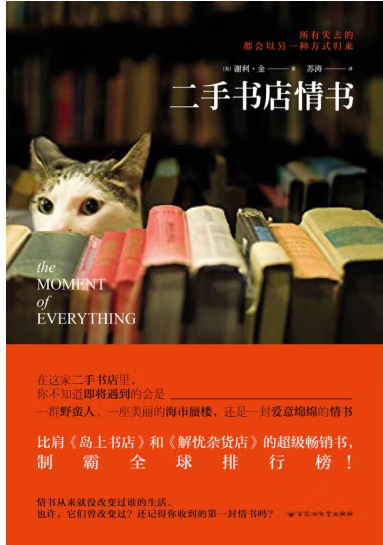 中简本出版记录书  名：《二手书店情书》作  者：[美] 谢利·金出版社：百花洲文艺出版社译  者： 苏涛出版年：2016年12月页  数：310页定  价: 36.8元装  帧：平装内容简介：查令十字街84号升级版！继岛上书店和解忧杂货店之后的又一全球超级畅销书，没有不可治愈的伤痛，没有不能结束的沉沦，在这家二手书店，所有失去的都会以另一种方式归来。《二手书店情书》制霸全球19个榜单，全球6000万人读过此书后重试生活信心！情书从来就没改变过谁的生活。也许，它们曾改变过？还记得你收到的第壹封情书？现代连锁书店的一切都是安排好的，你能够预测到将会发生什么。但是，蜻蜓二手书店则像是一个没有地图的的中世纪城市，在拐弯的时候，你不知道即将遇到的是一群野蛮人、一座美丽的海市蜃楼、还是一次新的爱情奇遇。玛吉的生活突然发生了天翻地覆的变化。失业、破产和巨大的压力迫使她藏匿在一间蜻蜓二手书店中。一次，玛吉无意间翻开了一本破旧的《查泰来夫人的情人》，意外地发现了数封爱意绵绵的情书。心中的声音告诉玛吉，她要让这对情人重聚，并努力挽救这间二手书店.......作者简介：谢利·金（Shelly King）土生土长的南方人，互联网繁荣伊始时搬到硅谷，立刻就爱上了那里以及住在那里的极客们。谢利在一家软件公司里担任社会媒体战略师和信息架构师。其撰写的文章曾发表在多种杂志上。她参加了福大学的继续进修学院，铁房子作家工作室，并同埃伦·苏斯曼（EllenSussman），汤姆·帕克（TomParker），米歇尔·里奇蒙（MichelleRichmond）和凯伦·罗素（KarenRussell）一同进修。目录：第一章 让你于我，至关重要第二章 银针茶第三章 比我们想象中更亲密第四章 野蛮锤头和其他诱惑第五章 我会找到你第六章 维纳斯的手套第七章  信徒第八章 金钱与铂纸第九章 开工第十章 甜蜜时光第十一章 覆水难收第十二章 意外的涟漪第十三章 打破动土第十四章 摆脱忧愁第十五章 寻回所失第十六章 唯可能至致谢 谢谢您的阅读！请将反馈信息发至：黄家坤（ Jackie Huang）安德鲁·纳伯格联合国际有限公司北京代表处北京市海淀区中关村大街甲59号中国人民大学文化大厦1705室邮编：100872电话：010-82504106传真：010-82504200Email：JHuang@nurnberg.com.cn网址：http://www.nurnberg.com.cn微博：http://weibo.com/nurnberg豆瓣小站：http://site.douban.com/110577/微信订阅号：ANABJ2002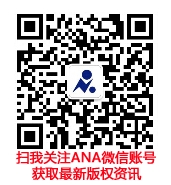 